Ahoj šesťáci,narazil jsem na obrázek bez popisu, ale myslím, že by se nám mohl hodit k učivu, o kterém se právě bavíme. Vaším úkolem bude, udělat popis tohoto obrázku. Představte si, že nemám ani tušení o tom, co na obrázku je a chtěl bych to vědět. Vysvětlete mi tedy, co se tam odehrává a co vše můžeme na obrázku vidět. Nemusíte mi vaši práci posílat. Stačí, když ji budete mít připravenou na hodinu. Budu se na to ptát. 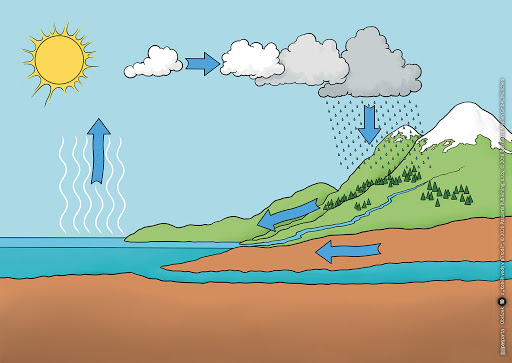 